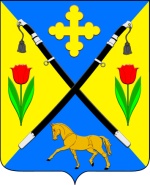 РОССИЙСКАЯ ФЕДЕРАЦИЯРОСТОВСКАЯ ОБЛАСТЬЗИМОВНИКОВСКИЙ РАЙОНМУНИЦИПАЛЬНОЕ ОБРАЗОВАНИЕ «ЗИМОВНИКОВСКОЕ СЕЛЬСКОЕ ПОСЕЛЕНИЕ»СОБРАНИЕ ДЕПУТАТОВ ЗИМОВНИКОВСКОГО СЕЛЬСКОГО ПОСЕЛЕНИЯРЕШЕНИЕОб установлении границ территориальногообщественного самоуправления «Восток»в муниципальном образовании «Зимовниковское сельское поселение» ПринятоСобранием депутатов                                                                   26 декабря 2017 годаВ соответствии с Федеральным законом Российской Федерации от 06.10.2003                  № 131-ФЗ «Об общих принципах организации местного самоуправления в Российской Федерации», руководствуясь Уставом муниципального образования «Зимовниковское сельское поселение», Положением о территориальном общественном самоуправлении в муниципальном образовании «Зимовниковское сельское поселение», утвержденным решением собрание депутатов Зимовниковского сельского поселения  №50 от 07 декабря 2017 года, на основании заявления инициативной группы территории, Собрание депутатов Зимовниковского сельского поселенияРЕШИЛО:		1. Установить границы территории, на которой предполагается осуществление территориального общественного самоуправления «Восток» (прилагается).		2. Границы территории, на которой осуществляется территориальное общественное самоуправление, не являются границами земельного участка.    3. Организацию исполнения настоящего решения возложить на  Администрацию Зимовниковского сельского поселения.	4. Опубликовать настоящее решение в установленном законом порядке и разместить на официальном Интернет сайте Зимовниковского сельского поселения http://zimovnikovskoe.ru/5. Настоящее решение вступает в силу со дня его официального опубликования.Председатель Собрания депутатов -                                                                                                     глава Зимовниковского сельского поселения                                              А.Е. Кадинп. Зимовники26.12.2017 г.№ 53    Приложение к решению                                                                                           Собрания депутатов                                                                                          от 26.12.2017 № 53АДРЕСНОЕ ОПИСАНИЕ ГРАНИЦ ТЕРРИТОРИИ, НА КОТОРОЙПРЕДПОЛАГАЕТСЯ ОСУЩЕСТВЛЕНИЕ ТЕРРИТОРИАЛЬНОГООБЩЕСТВЕННОГО САМОУПРАВЛЕНИЯ Председатель Собрания депутатов -                                                                                                     глава Зимовниковского сельского поселения                                              А.Е. КадинНаименование улицыНомер домапер. Третьяковский131